MINISTÉRIO DA EDUCAÇÃO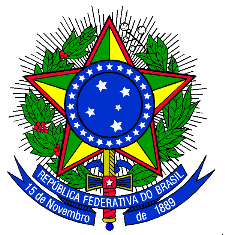 UNIVERSIDADE FEDERAL DO DELTA DO PARNAÍBAANEXO XIV DO EDITAL Nº 11/2022-UFDPar, DE 20 DE JUNHO DE 2022.DECLARAÇÃO DE RENDA POR IMÓVEL ALUGADOEu, ________________________________________________________________ membro da família do candidato ______________________________________________________________________________,RG. Nº____________________, CPF Nº ____________________, residente e domiciliado à Rua/Av _______________________________________________________________________________, nº_______, bairro ________________________, cidade/UF __________________ declaro, junto à UNIVERSIDADE FEDERAL DO DELTA DO PARNAÍBA, para fins exclusivos de comprovação de rendimentos, que sou proprietário de imóvel e que recebo renda média bruta por meio de aluguel(éis) nos últimos três meses, conforme descrito abaixo:Descreva o Valor Total adquirido em cada mês através do(s) aluguel/aluguéis e no final calcule a média:MÊS 1: R$ _____________________ MÊS 2: R$ _____________________MÊS 3: R$ _____________________RENDA MÉDIA MENSAL: R$ ____________ (soma os 3 valores e divide por 3 para obter esse cálculo) ________________________________, ____ de __________ de ___________________________________________________________________     Assinatura do/a proprietário/a e CPFConfirmo serem verdadeiras as informações prestadas, estando ciente de que a informação falsa incorrerá nas penas do crime do Art. 299 do Código Penal (falsidade ideológica), além de, caso configurada a prestação de informação falsa, apurada posteriormente à matrícula institucional do candidato, em procedimento que assegure o contraditório e a ampla defesa, ensejar o cancelamento da matrícula na Universidade Federal do Piauí, sem prejuízo das sanções penais cabíveis (de acordo com a Lei no 12.711/2012, o Decreto no 7.824/2012 e o Art. 9º da Portaria Normativa no 18/2012-MEC).